Vereinbarung (Beispiel)für Schlachtungen im Herkunftsbetrieb mit Nutzung einer Mobilen Einheitgemäß Anhang III Abschnitt I Kapitel VIa der VO (EG) Nr. 853/2004Vereinbarung zwischen	Herkunftsbetrieb	und	Schlachthof	                     Name, Vorname: 	 	Straße, Haus-Nr.: 		PLZ, Ort: 		ggf. Betriebs-Nr.:		ggf. Zulassungs-Nr.:		Die genannten Betriebe/Personen beabsichtigen die Schlachtung von bis zu _  (Anzahl) Hausrindern oder _  (Anzahl) Hausschweinen oder _  (Anzahl) Pferden/Eselnje Schlachtvorgang auf dem genannten Herkunftsbetrieb unter Verwendung der mobilen Einheit mit dem amtlichen Kennzeichen _ und Fahrgestellnummer _.  Eignungsprüfung der ME beantragt am _,bzw. bescheinigt am _ (Bescheinigung beigefügt).Hinweise zum Datenschutz finden Sie unter www.rottal-inn.de/datenschutzOrt, DatumUnterschrift HerkunftsbetriebUnterschrift Schlachtbetrieb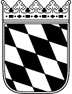 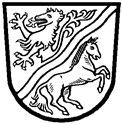 